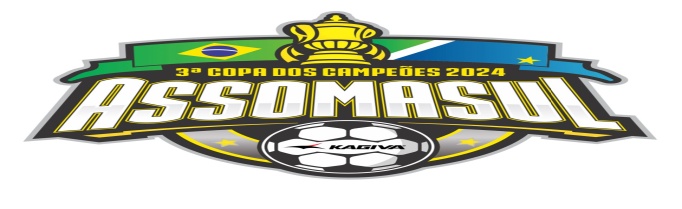 BOLETIM 01SEDE – CORUMBÁ                                                                                  DATA:   02 e 03 /03/2023 (SÁBADO/ DOMINGO) Classificados: 1º:CAMPO GRANDE    2º:PORTO MURTINHO    3º:CAARAPÓ    4º: CORUMBÁARTILHEIROSCONTROLE DE CARTÃO AMARELOCONTROLE DE CARTÕES AZUISÁRBITROS DA ETAPA: EDSON CAMPOS, ELIAS JUNIOR, JAIR JUNIOR, RAPHAEL LIMA	COORDENAÇÃO GERAL: VALDIR COUTO, WALDOMIRO SOBRINHO, SANTO ROSETTO, GETÚLIO BRABOSA, GALDINO VIEIRA, MANOEL PAIXÃO, MURILO CHARÃOCoordenação de Arbitragem: ERNANI TOMAZPARTICIPANTES: ANTÔNIO JOÃO, BELA VISTA, CAARAPÓ, CAMPO GRANDE, CORUMBÁ, DOIS IRMÃOS DO BURITI, JARDIM, MARACAJÚ, PORTO MURTINHO E SIDROLÂNDIA.Equipes e JogosEquipes e JogosEquipes e JogosEquipes e JogosEquipes e JogosEquipes e JogosJG 1JARDIM00 X 08CORUMBÁJG 2BELA VISTA00 X 01ANTÔNIO JOÃOJG 3CAARAPÓ04 X 00MARACAJÚJG 4PORTO MURTINHO (1 ESCANTEIO)00 X 00DOIS IRMÃOS DO BURITI (0 ESCANTEIO)JG 5CAMPO GRANDE02 X 00SIDROLÂNDIAJG 6CORUMBÁ04 X 00DOIS IRMÃOS DO BURITIJG 7ANTÔNIO JOÃO (3 ESCANTEIOS)00 X 00CAARAPÓ (6 ESCANTEIOS)JG 8PORTO MURTINHO 01 X 01CAMPO GRANDE (VENCEU NO SORTEIO)JG 9CORUMBÁ00 X 01PORTO MURTINHOJG 10CAARAPÓ00 X 01CAMPO GRANDEJG 11PORTO MURTINHO00 X 01CAMPO GRANDENOME DO ATLETAEQUIPENº DE GOLSLEONARDO VIEIRACAMPO GRANDE01LUCAS MENEZESCAMPO GRANDE01UELISON SANTANACAMPO GRANDE01JAIME DA SILVACAMPO GRANDE01LUAN MACIEL (CONTRA)PORTO MURTINHO01RENAN DIONIZIOPORTO MURTINHO01ANTÔNIO OLMEDOPORTO MURTINHO01LUCAS RAMOSCAARAPÓ02PAULO DOMINGOSCAARAPÓ01RODRIGO OLIVEIRACAARAPÓ01LAÉRCIO JUNIORCORUMBÁ04WANDERSON MIRANDACORUMBÁ02ALISON MEDEIROSCORUMBÁ02JOÃO CARVALHOCORUMBÁ02MAURO OLIVEIRACORUMBÁ01ROBERT MARTINSCORUMBÁ01JOSÉ NOGUEIRAANTÔNIO JOÃO01NOME DO ATLETAEQUIPENº CARTÕESLEONARDO VIEIRACAMPO GRANDE02JOSIMAR NASCIMENTOCAMPO GRANDE01ANDERSON GIBRANCAMPO GRANDE01FERNANDO COSTACAMPO GRANDE01LUIS OLIVEIRACAMPO GRANDE01UELISON SANTANACAMPO GRANDE01LUCIO ADEMIR (MASSAGISTA)CAMPO GRANDE01NELSON BARROS (TECNICO)CAMPO GRANDE01LUAN MACIELPORTO MURTINHO03CARLOS CANTEROPORTO MURTINHO01ANTÔNIO OLMEDOPORTO MURTINHO01HÉLIO NEURE (TÉCNICO)PORTO MURTINHO01ALICIO OLIVEIRAPORTO MURTINHO01CLAUDELINO AGUIRREPORTO MURTINHO01ADRIANO MENEZESPORTO MURTINHO01CLAISON LEMESCAARAPÓ01LUAN SANTOSCAARAPÓ01RODRIGO OLIVEIRACAARAPÓ01CLEMER PEREIRACORUMBÁ01ELVIS GOMESANTÔNIO JOÃO01JOSÉ NOGUEIRAANTÔNIO JOÃO01MÁRCIO ARAÚJOANTÔNIO JOÃO01GILBERTOPRATESJARDIM01MAVERSON CRUZBELA VISTA01VALDENIR DA SILVABELA VISTA01KAUAN PEREIRADOIS IRMÃOS DO BURITI01JEAN OLIVEIRADOIS IRMÃOS DO BURITI01ANDERSON  DA SILVADOIS IRMÃOS DO BURITI01LEANDRO LIMASIDROLÂNDIA01NOME DO ATLETAEQUIPENº CARTÕESPAULO MELOCORUMBÁ01EDVAN MARTINSANTÔNIO JOÃO01